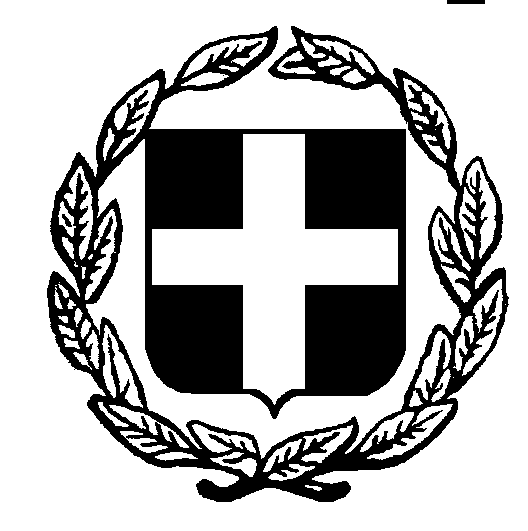 ΥΠΕΥΘΥΝΗ ΔΗΛΩΣΗ(άρθρο 8 Ν.1599/1986)Η ακρίβεια των στοιχείων που υποβάλλονται με αυτή τη δήλωση μπορεί να ελεγχθεί με βάση το αρχείο άλλων υπηρεσιών (άρθρο 8παρ. 4 Ν.1599/1986)Με ατομική μου ευθύνη και γνωρίζοντας τις κυρώσεις(3) ,που προβλέπονται από τις διατάξεις της παρ.6 του άρθρου 22 του Ν. 1599/1986, δηλώνω ότι:Υποχρεούμαι από τον Κ.Φ.Β. & Σ. να κρατήσω τα πρωτότυπα παραστατικά στο αρχείο μου									Ημερομηνία: …...... - ……… - 20……  O Δηλών                                                                                                                                     (Υπογραφή)Αναγράφεται από τον ενδιαφερόμενο πολίτη ή Αρχή ή η Υπηρεσία του δημόσιου τομέα, που απευθύνεται η αίτηση.Αναγράφεται ολογράφως.«Όποιος εν γνώσει του δηλώνει ψευδή γεγονότα ή αρνείται ή αποκρύπτει τα αληθινά με έγγραφη υπεύθυνη δήλωση του άρθρου 8 τιμωρείται με φυλάκιση τουλάχιστόν τριών μηνών. Εάν ο υπαίτιος αυτών των πράξεων σκόπευε να προσπορίσει στον εαυτόν του ή σε άλλον περιουσιακό όφελος βλάπτοντας τρίτον ή σκόπευέ να βλάψει άλλον, τιμωρείται με κάθειρξη μέχρι 10 ετών.Σε περίπτωση ανεπάρκειας χώρου η δήλωση συνεχίζεται στην πίσω όψη της και υπογράφεται από τον δηλούντα ή την δηλούσα.ΠΡΟΣ(1):Ο-Η Όνομα:Επώνυμο :Επώνυμο :Επώνυμο :Όνομα και Επώνυμο Πατέρα:Όνομα και Επώνυμο Πατέρα:Όνομα και Επώνυμο Πατέρα:Όνομα και Επώνυμο Πατέρα:Όνομα και Επώνυμο Μητέρας:Όνομα και Επώνυμο Μητέρας:Όνομα και Επώνυμο Μητέρας:Όνομα και Επώνυμο Μητέρας:Ημερομηνία γέννησηςΗμερομηνία γέννησηςΗμερομηνία γέννησηςΗμερομηνία γέννησηςΤόπος Γέννησης:Τόπος Γέννησης:Τόπος Γέννησης:Τόπος Γέννησης:Αριθμός Δελτίου Ταυτότητας:Αριθμός Δελτίου Ταυτότητας:Αριθμός Δελτίου Ταυτότητας:Αριθμός Δελτίου Ταυτότητας:Τηλ:Τόπος Κατοικίας:Τόπος Κατοικίας:Οδός:Αριθ:ΤΚ:Αρ. Τηλεμοιότυπου (Fax):Αρ. Τηλεμοιότυπου (Fax):Αρ. Τηλεμοιότυπου (Fax):Δ/νση Ηλεκτρ. Ταχυδρομείου(Email):Δ/νση Ηλεκτρ. Ταχυδρομείου(Email):Δ/νση Ηλεκτρ. Ταχυδρομείου(Email):